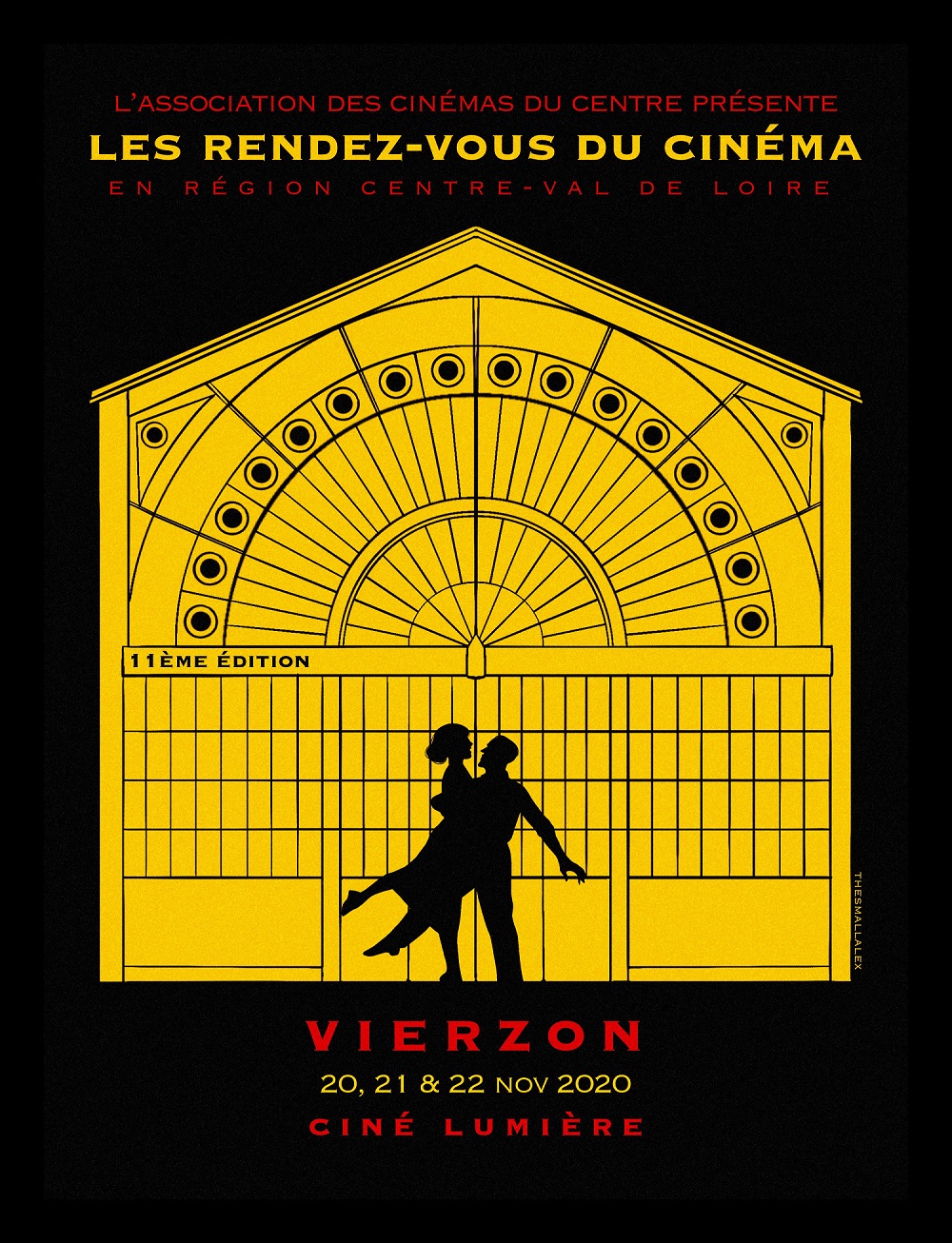 Bulletin d’inscription A retourner complété, de manière lisible, en majuscule de préférence, à l’ACC pour le 13 novembre.Salle/Structure -  	Ville - Adresse - Tél. -Mail – Frais d’inscription par salle : 20€Règlement par : - chèque à l’ordre de l’ACCpar virement bancaire : FR76 – 4255 – 9100 – 0008 – 0043 – 0167 - 182Nous ne proposons pas de déjeuner/dîner collectif, ni de café d’accueilHôtel – Nous avons négocié un tarif avec l’Arche Hôtel – 13 rue du 11 Novembre 1918 (10 min à pieds)Single : 68€ chambre avec petit-déjeunerChambre double : 75€ chambre avec 2 petit–déjeunersCode de réservation : RDVCinéma2020 – tél. 02 48 71 93 10 – Taxe de séjour : 0.77€/nuit/personneRestaurants : https://www.berrysolognetourisme.com/sejourner/ou-manger/irisit/commune/vierzon/ Informations sous réserve de modification selon l’évolution sanitaire.L’Enjoy – face au cinéma – uniquement le soirLa table des vilaines – Impasse de la Petite Vitesse (2 min à pieds).Des brasseries à 5 min à pieds Le Café du Théâtre - 39 Avenue de la République – sauf dimancheLa Siesta – 6 Rue François Mitterrand – 9 min à piedsLe Bureau et La Scala – Place Aristide Briand – 10 min à pieds, près de l’Arche HôtelNom - PrénomVendrediSamediDimanche Personne référenteAccompagnantsSi vous avez plus de 4 accompagnants, envoyez en pièce jointe la liste complète (Nom/Prénom/Jour(s) de présence)AccompagnantsSi vous avez plus de 4 accompagnants, envoyez en pièce jointe la liste complète (Nom/Prénom/Jour(s) de présence)AccompagnantsSi vous avez plus de 4 accompagnants, envoyez en pièce jointe la liste complète (Nom/Prénom/Jour(s) de présence)AccompagnantsSi vous avez plus de 4 accompagnants, envoyez en pièce jointe la liste complète (Nom/Prénom/Jour(s) de présence)